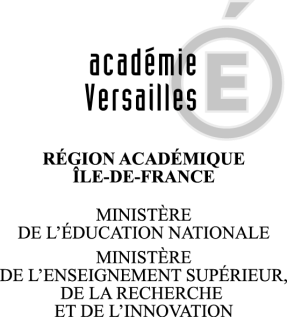 NOTIFICATION DE REMUNERATIONS ACCESSOIRES – ANNEE CIVILE 2017dans le cadre de la Retraite Additionnelle de la Fonction Publique  (RAFP) Ce document est à remettre par le bénéficiaire de l’autorisation de cumul d’activités à son employeur secondaire uniquement s’il s’agit d’une autre administration, d’un organisme public, d’un établissement public ou une association publique Les organismes publics, employeurs secondaires sont dans l’obligation d’acquitter, pour les rémunérations accessoires qu’ils versent, des cotisations au régime de retraite additionnelle de la fonction publique - RAFP - dans les limites prévues par l’article 76 de la loi 2003-775 du 21 août 2203 et le décret 2004-569 du 18 juin 2004.Ainsi la cotisation s’applique sur un montant d’indemnités plafonné à 20 % du traitement indiciaire brut annuel.La détermination de cette limite relève donc de la compétence de l’employeur principal.Il appartient à l’employeur principal de centraliser les rémunérations accessoires perçues par un même fonctionnaire afin de déterminer le montant des cotisations éventuellement dues par les différents employeurs secondaires.A cette fin, je vous prie de bien vouloir transmettre aux services de gestion du Rectorat, entre le 1er et le 15 janvier 2018, la présente fiche dûment renseignée qui concerne les rémunérations accessoires versées au titre de l’année civile 2017.Ce document est à retourner au service de gestion de l’agent (listés en page 2) au :RECTORAT DE L’ACADEMIE DE VERSAILLES3 BOULEVARD DE LESSEPS78017 VERSAILLES CEDEXVous recevrez en retour la notification du montant de rémunération accessoire sur lequel vous devrez acquitter votre cotisation auprès de l’ERAFP (Etablissement de Retraite Additionnelle de la Fonction Publique) via la Caisse des Dépôts et Consignations.Employeur secondaire Employeur secondaire Employeur secondaire Employeur secondaire NOMADRESSEN° DE SIRETCONTACT / TEL - EMAILFonctionnaire employéFonctionnaire employéFonctionnaire employéFonctionnaire employéNOMPRENOMN° INSEEGRADE ET DISCIPLINERémunérations accessoires versées pour l’année civile 2017 Rémunérations accessoires versées pour l’année civile 2017 Rémunérations accessoires versées pour l’année civile 2017 Rémunérations accessoires versées pour l’année civile 2017 MONTANT BRUTVisa et Cachet de l’employeur secondaireVisa et Cachet de l’employeur secondaireVisa et Cachet de l’employeur secondaireVisa et Cachet de l’employeur secondaireServices gestionnaires des traitements destinataires des notifications de rémunérations accessoires(en fonction de l’activité principale de l’agent)RECTORATRECTORATRECTORATRECTORATRECTORATDivisionServiceCatégorie de personnelsTéléphoneCourrielDE (Division de l'encadrement)Personnels de direction Personnels d'inspectionCASU01 30 83 45 94ce.de@ac-versailles.frDPE (Division des personnels enseignants)DPE 2Professeurs contractuels VacatairesMaîtres auxiliairesAssistants étrangers01 30 83 43 10ce.dpe2@ac-versailles.frDPE 4EPS Agrégés, Professeurs, Chargés d'enseignement, Adjoints d'enseignementPEGCCPECOP01 30 83 43 86ce.dpe4@ac-versailles.frDPE 5Professeurs de lycées professionnels01 30 83 43 51ce.dpe5@ac-versailles.frDPE 6Agrégés, Certifiés, Adjoints d'enseignementLettres classiques et modernes, Histoire Géographie01 30 83 52 30ce.dpe6@ac-versailles.frDPE 7Agrégés, Certifiés, Adjoints d'enseignementDisciplines scientifiques01 30 83 43 51ce.dpe7@ac-versailles.frDPE 8Agrégés, Certifiés, Adjoints d'enseignementLangues vivantes01 30 83 40 24ce.dpe8@ac-versailles.frDPE 9Agrégés, Certifiés, Adjoints d'enseignementPhilosophie, SES, Arts Plastiques, Documentation, Education Musicale, STI, Eco Gestion, STMS, Technologie 01 30 83 40 24ce.dpe9@ac-versailles.frDAPAOS (Division de l’Administration des Personnels ATSS et ITRF)Personnels des services académiques, CIEP, CRDP, CREPS, MELH, DDCS01 30 83 42 01ce.dapaos1@ac-versailles.frDAPAOS (Division de l’Administration des Personnels ATSS et ITRF)Personnels bassins d’éducation EPLE 78 + pôle ATEE détachés01 30 83 42 01ce.dapaos2@ac-versailles.frPersonnels bassins d’éducation EPLE 91 et 9201 30 83 42 01ce.dapaos3@ac-versailles.frPersonnels bassins d’éducation EPLE 95 + établissements du supérieur01 30 83 42 01ce.dapaos4@ac-versailles.fr 5Agents non titulaires01 30 83 42 01ce.dapaos5@ac-versailles.frDEEP (Division des établissements d’enseignement privé)Personnels enseignants des établissements d'enseignement privé 1er et 2nd degrés sous contrat01 30 83 42 7101 30 83 49 82ce.deep@ac-versailles.fr